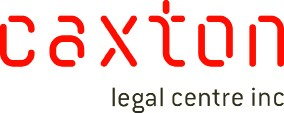 Caxton Legal Centre Inc.© Copyright Caxton Legal Centre Inc.1 Manning StreetSouth Brisbane Qld 4101Telephone: (07) 3214 6333Facsimile: (07) 3846 7483Internet: 	www.caxton.org.auCONTENTSWhat is a Letter of Demand? 	 	 	 	 	 	 	 	2 	 Why send a Letter of Demand? 	 	 	 	 	 	 	 	2Sample Letter of Demand—debt owed 	 	 	 	 	 	 	3Alternative first paragraphs 	 	 	 	 	 	 	 	4Responding to a Letter of Demand 	 	 	 	 	 	 	4WHAT IS A LETTER OF DEMAND? A letter of demand is sent from one party to another when the first party wishes to claim money they believe is owing to them. The letter states the amount that is outstanding, a timeframe for action and advises that further proceedings may be commenced without further notice if the debt is not paid.The party owing money is known as the debtor and the party claiming money is the creditor.WHY SEND A LETTER OF DEMAND? A letter of demand serves two purposes:1. 	It warns the other party of the intention to take further action unless the debt is paid and gives them a final opportunity to pay the money outstanding.2  I  CAXTON LEGAL CENTRE INC.  LETTER OF DEMAND2. 	If the debt is not paid and the matter proceeds to a court or tribunal, the letter of demand can be used as evidence that there have been steps taken to resolve the matter and recover the money owed.Copies of any relevant documents (e.g. contracts, letters of agreement and invoices) should be listed and attached to the letter of demand to assist the debtor to identify the transaction and their liability to pay.It is advisable to send the letter of demand by registered post or fax to confirm receipt and retain a copy. Only one letter should be sent, and the sender should be prepared to act on any consequences outlined in relation to non-payment.SAMPLE LETTER OF DEMAND—DEBT OWEDLETTER OF DEMAND  CAXTON LEGAL CENTRE INC.  I  3ALTERNATIVE FIRST PARAGRAPHSConsumer guarantee I am writing about the RunAmok shoes I purchased for $250 from your Chermside store on 11 April 2013. I specifically told the salesman Alex that I required good quality, waterproof runners that I could wear to run every morning. Alex recommended the RunAmok shoes and told me that they would last at least a year running every day. They were, in fact, falling apart after only four weeks. Car accident I am writing about the accident that occurred at the intersection of Vulture and Boundary Streets in West End on 3 May 2013. You drove your red Honda Jazz registration 987 ZYX into the back of my green Toyota Starlet registration 321 DEF while I was stopped at the red light. I have now had two quotes for repairs to my Toyota, both of which I enclose. The lesser quote is for $400, and I am willing to accept this amount to settle this matter. WHAT TO AVOIDWhen sending a letter of demand, be careful not to:harass the debtor—they have the right to complain about this behaviour to particular government agencies and the policesend a letter which is designed to look like a court document—this is illegal.RESPONDING TO A LETTER OF DEMAND Letters of demand from a creditor or debt collection agency should not be ignored.The letter should be read carefully and if there are any matters that are unclear or if further details are needed, write to the creditor (and keep a copy of the letter).4  I  CAXTON LEGAL CENTRE INC.  LETTER OF DEMANDSeek legal advice if the claim is disputed. For example, if it is a dispute with a bank or another person then a community legal centre may be able to assist.If the claim is not disputed, contact the creditor and attempt to negotiate settlement of the matter on a ‘without prejudice’ basis. This means that if the matter proceeds to court later, a different stance can be taken. It can also be useful for a creditor to negotiate with a debtor on a ‘without prejudice’ basis so that the right to sue for the full amount remains if a satisfactory compromise is not reached.LETTER OF DEMAND  CAXTON LEGAL CENTRE INC.  I  5Caxton Legal Centre Inc.© Copyright Caxton Legal Centre Inc.1 Manning StreetSouth Brisbane Qld 4101Telephone: (07) 3214 6333Facsimile: (07) 3846 7483Internet: 	www.caxton.org.auSender’s name  	 	 	 Ms Alice Smith2/3 Fourth StreetWest End  Qld  4101Date 	 	 	 	 	 1 January 2014  	 	 	 	 Recipient’s name 	 	 	 Mr Andrew Brown8 Ninth StreetFortitude Valley  Qld  4006Polite opening  	 	 	 Dear Mr BrownReference line  	 	 	 Payment of money owedBrief summary of the agreement 	 I am writing about the $400 that you borrowed from me in April  or incident and what went wrong 	 2013. When I lent the money to you, you agreed that you would  repay the whole amount before 31 January 2014. That time is  now well passed.Brief summary of any prior attempts  	 I have spoken to you several times since May 2013, and you say  to resolve the problem  	 	 you will pay me back, but you have  not given me any money at  all.Clear statement of the demand  	 I am now writing to demand that you pay me the $400.A reasonable time (normally 14 days) 	 You need to pay me the full amount in cash or by bank cheque  to respond 	 	 	 	 before 17 July 2014. Clear and honest statement about what  If I do not receive any response from you within 14 days of  will happen if no response is received 	 the date of this letter, I will make a claim in the Queensland Civil  and Administrative Tribunal without further notice to you.Contact information 	 	 	 My telephone numbers are 3888 098 or 0432 45 290.Polite ending 	 	 	 	 Yours sincerelySignature 	 	 	 	 Alice SmithSender’s name  	 	 	 Ms Alice Smith